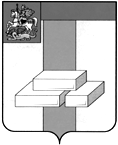 СОВЕТ ДЕПУТАТОВГОРОДСКОГО ОКРУГА ДОМОДЕДОВО МОСКОВСКОЙ ОБЛАСТИРЕШЕНИЕот  10.02.2022  № 1-4/1195О внесении изменения в прогнозный план(программу) приватизации муниципального имущества городского округа Домодедово Московской области на 2022 год, утвержденныйрешением Совета депутатов городского округа Домодедово Московской области от 19.11.2021 № 1-4/1179Руководствуясь Федеральными законами от 21.12.2001 № 178-ФЗ «О приватизации государственного и муниципального имущества», от 06.10.2003 № 131-ФЗ «Об общих принципах организации местного самоуправления в Российской Федерации», от 22.07.2008 № 159-ФЗ «Об особенностях отчуждения недвижимого имущества, находящегося в государственной или в муниципальной собственности и арендуемого субъектами малого и среднего предпринимательства, и о внесении изменений в отдельные законодательные акты Российской Федерации»,СОВЕТ ДЕПУТАТОВ ГОРОДСКОГО ОКРУГА РЕШИЛ:          1. Внести в прогнозный план (программу) приватизации муниципального имущества городского округа Домодедово Московской области на 2022 год, утвержденный решением Совета депутатов городского округа Домодедово Московской области от 19.11.2021                № 1-4/1179, следующее изменение:                1.1. Раздел II дополнить пунктом 7 следующего содержания:2. Опубликовать настоящее решение в установленном порядке и разместить на официальном сайте городского округа Домодедово в сети Интернет.3. Контроль за исполнением настоящего решения возложить на постоянную комиссию по бюджету, налогам и финансам (Шалаев В.А.).Председатель Совета депутатов                                  Временно исполняющий полномочия             городского округа Домодедово                                   главы городского округа Домодедово                             Л.П. Ковалевский                                                            М.И. Ведерникова                                       № п/пНаименование, тип объекта недвижимостиМестоположение объекта недвижимостиНазначение объекта недвижимости7Нежилое здание, общая площадь 5084.7 кв.м, кадастровый номер 50:28:0010615:453Московская область, г. Домодедово, мкр. Востряково, ул. Парковая, д. 19Здания и сооружения